443/1    -  	 	 	AGRICULTURE            -    Paper 1      January/February 2021                                                     𝟐𝒉𝒐𝒖𝒓𝒔 Name ………………………………………………  Index Number ………………………... School.……………………………………………    Class ………………………................. Candidates Signature…………………………….   Date …………………………………… INSTRUCTIONS TO THE CANDIDATES:- Write your name and index number in the space provided at the top of this page. Sign and write the date  of the examination  in the space provided above  This paper consist of three section A, B, and  C Answer  all questions in section A and B  Answer any two questions in section C All answers should be written in the spaces provided  Candidate should check the question paper to ascertain that all pages are printed as indicated and that no question is missing. Candidate should answer the question in English  FOR EXAMINERS USE ONLY SECTION A (30marks)  Answer all questions in this section in the spaces provided List four reasons for early land preparation. 	 	 	 	 	 	 (2mks) 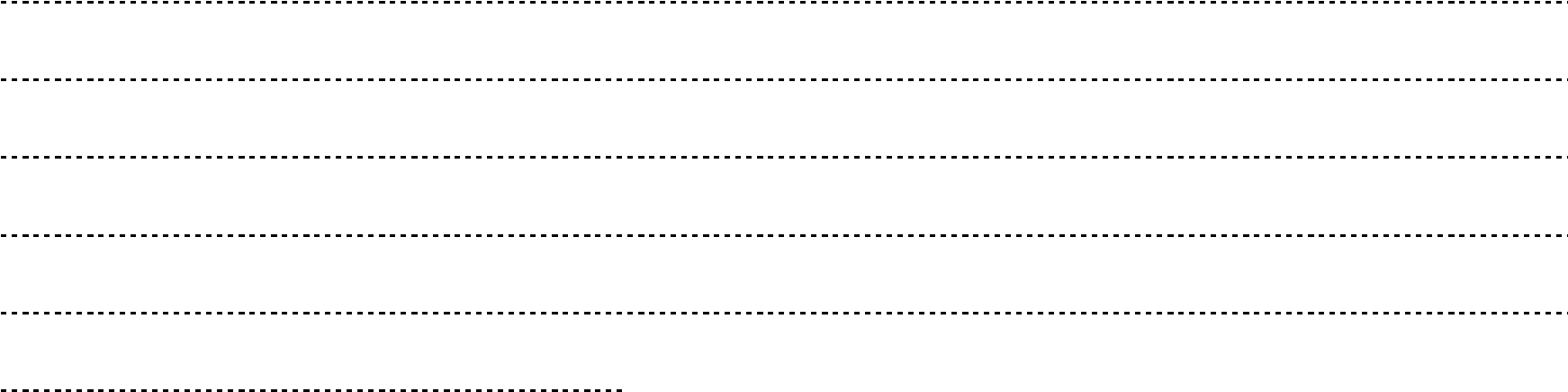 State four disadvantages of clean weeding in a maize field. 	 	  	(2mks) 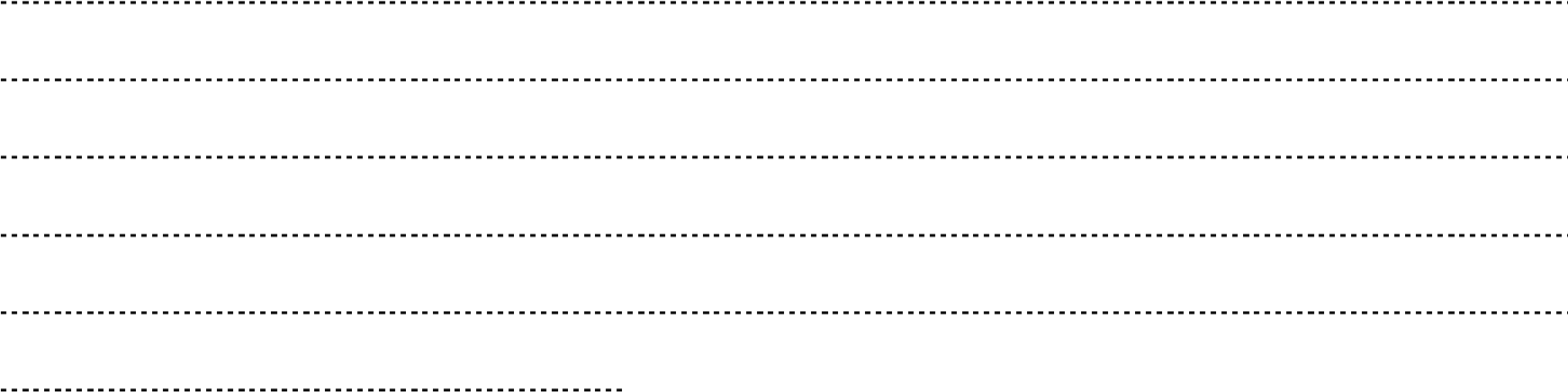 State four factors that determine the choice of a method of irrigation used in a farm.	 	(2mks) 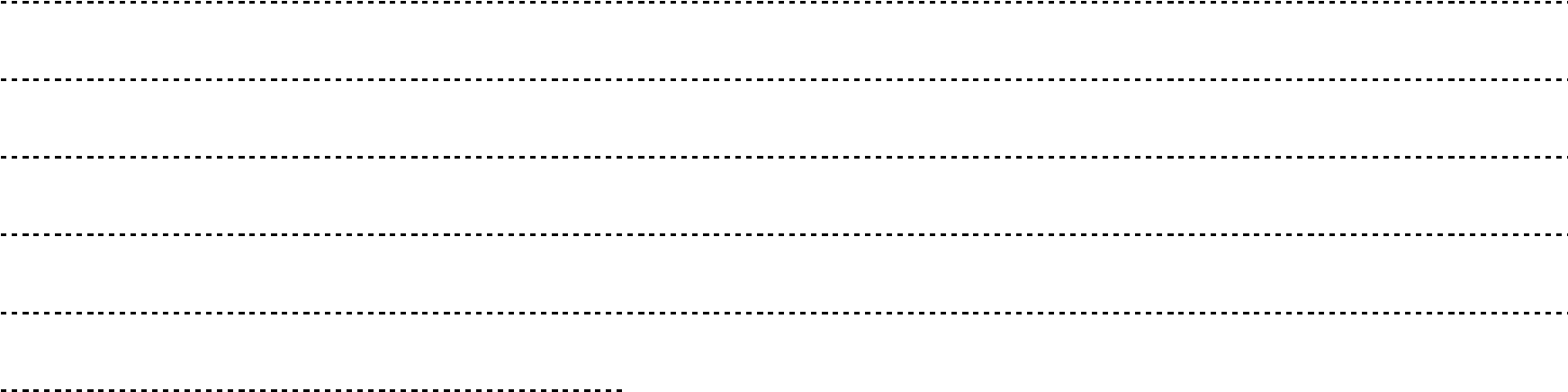 Name two sources of credit for a group of farmers registered as a cooperative.  	 (1mk) State four characteristics of well decomposed farm yard manure.  	  	(2mks) 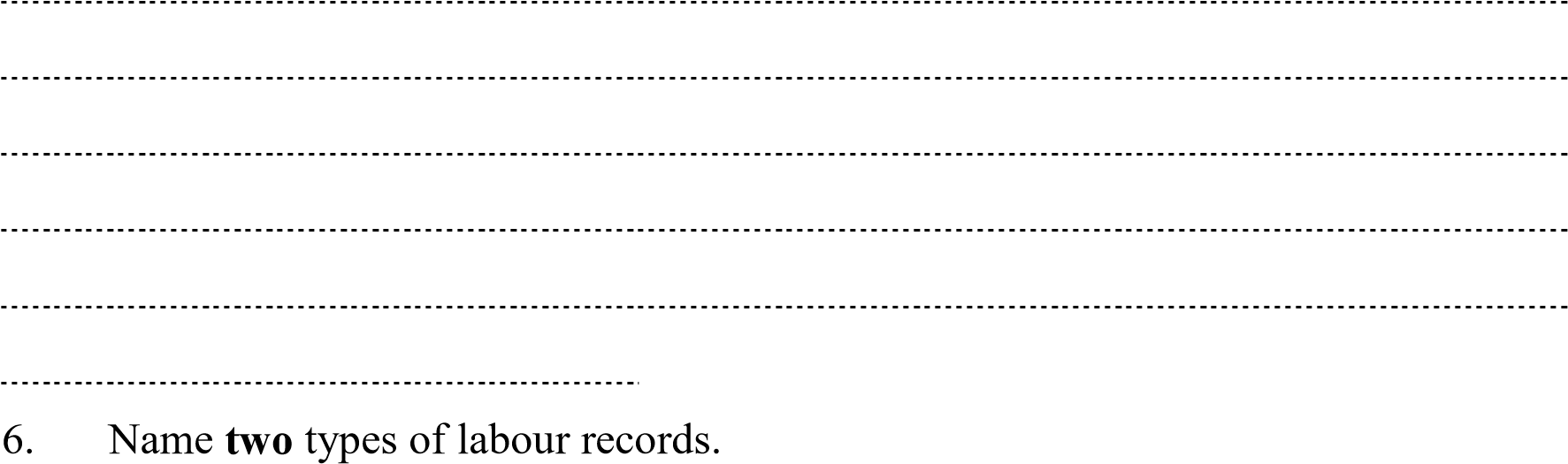  	(1mk) 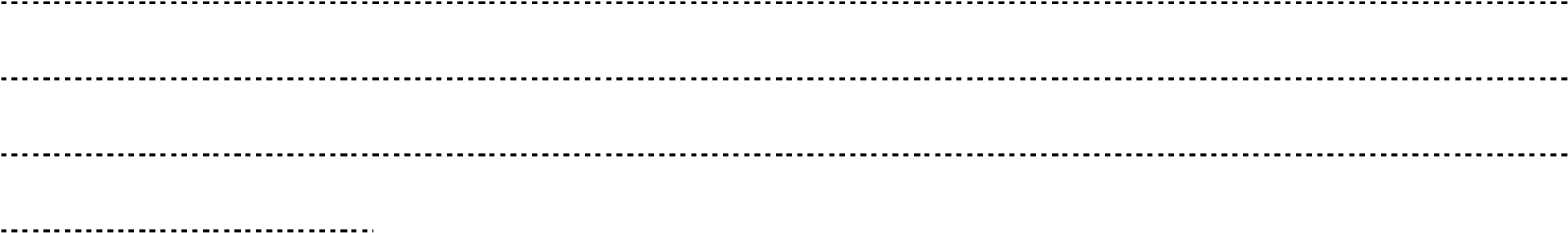 7. 	State two uses of a sales book. 	 	 	 	 	 	  	(1mk) 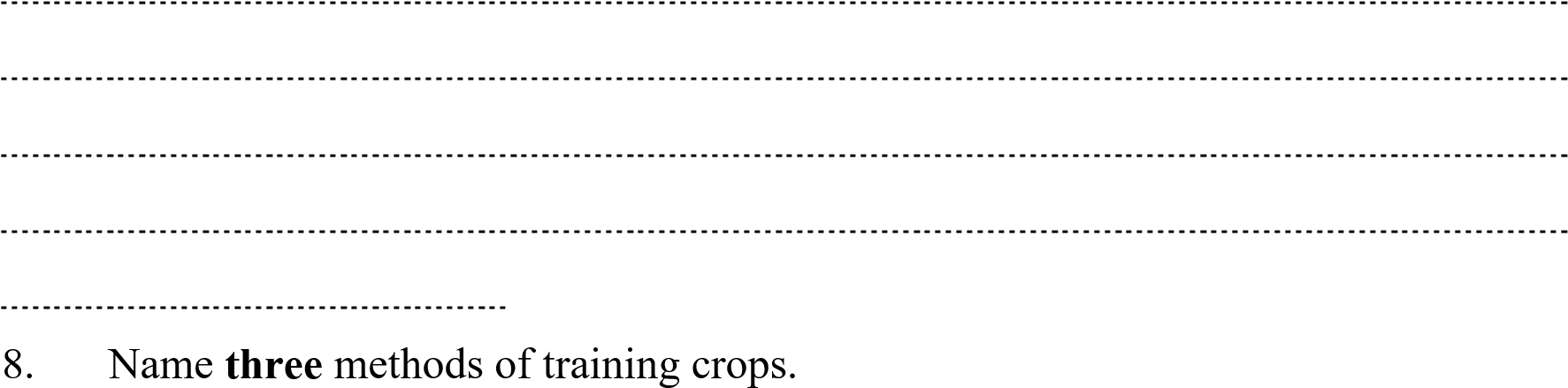  	 (1½mks) 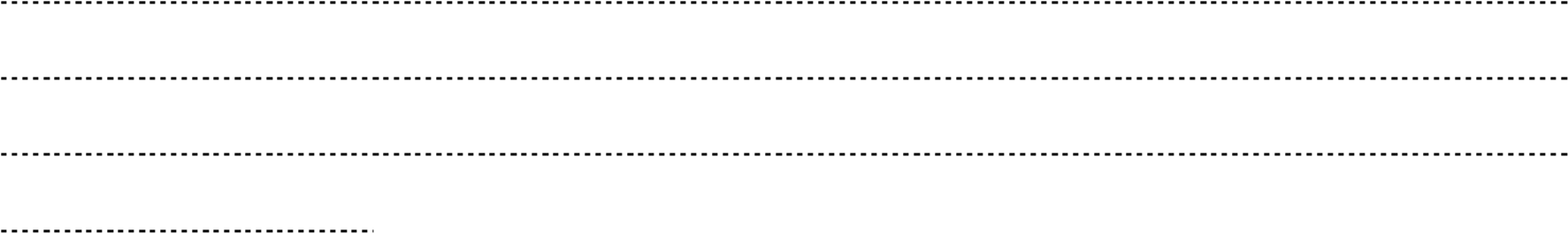 Name three diseases that affect tomatoes in the field. 	 	  	(1½mks) 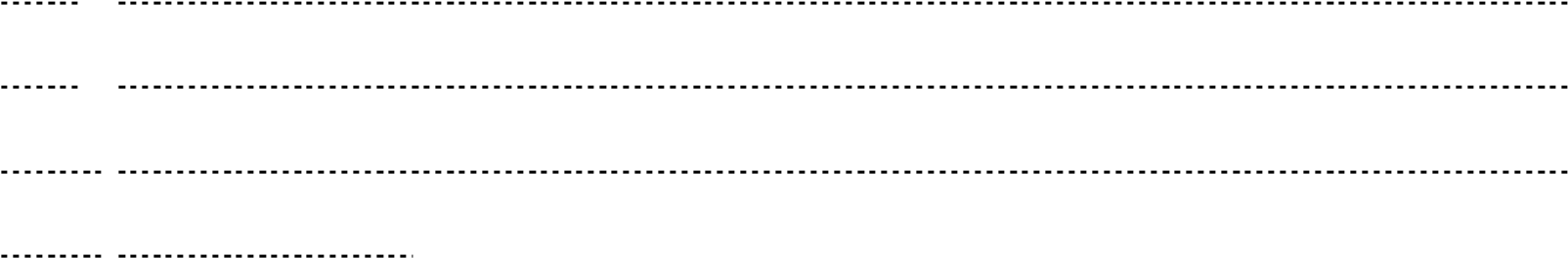 State four reasons for resettlement and settlement in Kenya.  	 	  	(2mks) 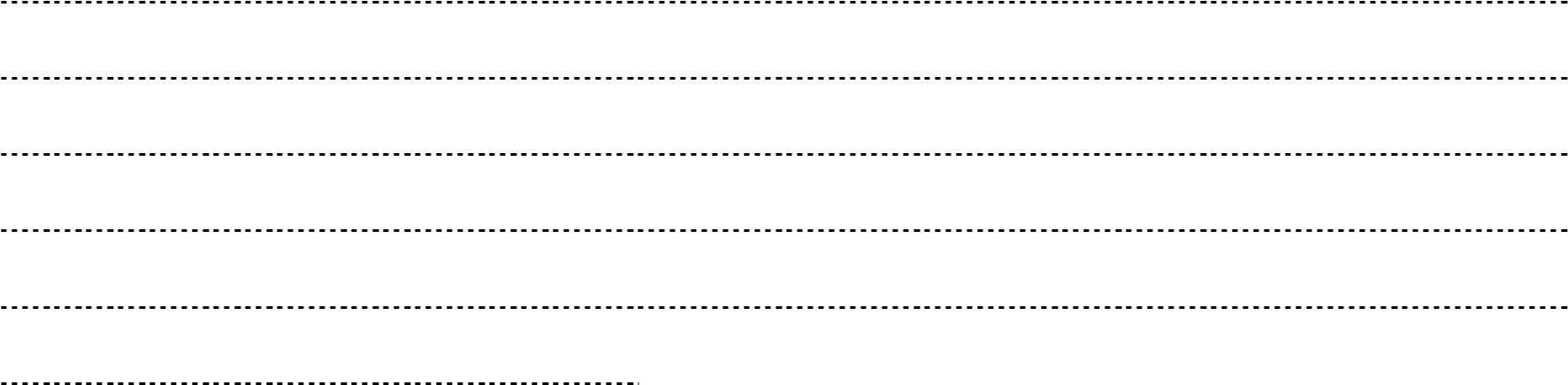 State four aspects of biological weed control. 	 	 	 	  	 (2mks) 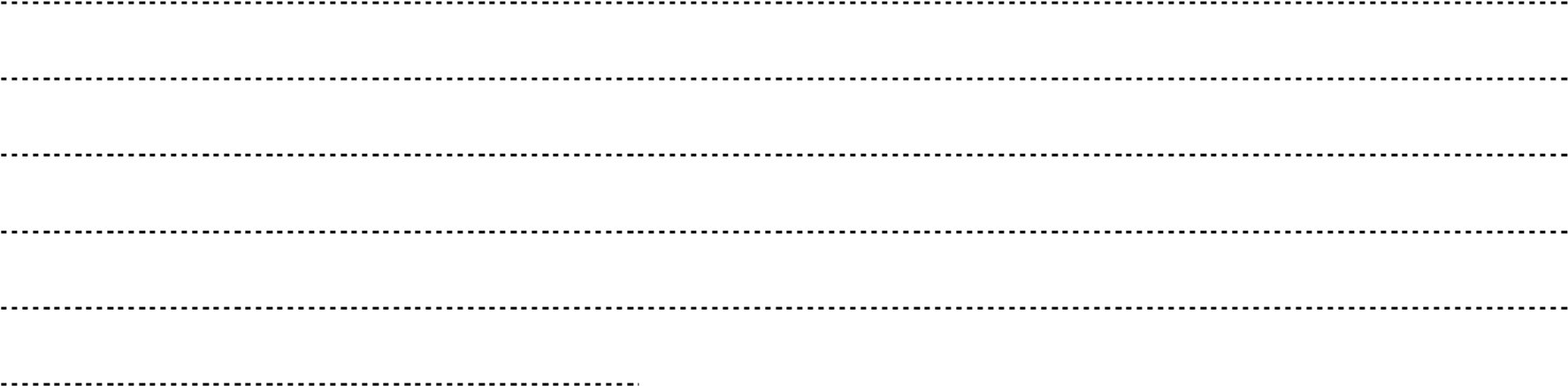 State four symptoms of attack by the bean fly in bean production.    	(2mks) 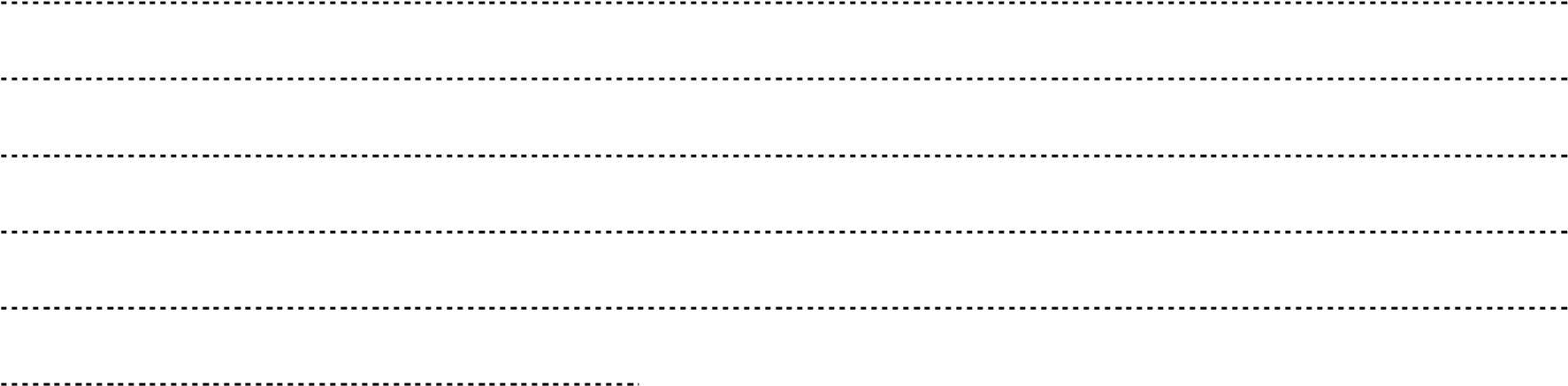 Give three reasons for flooding when growing paddy rice.   	  	(1½mks) 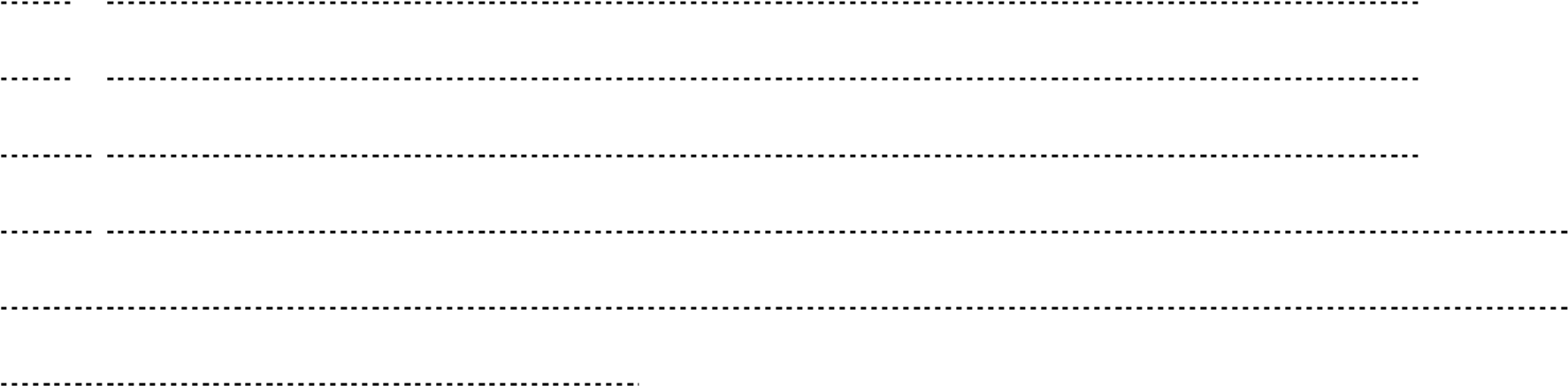 State four precautions observed when harvesting cotton.  	 	  	(2mks) 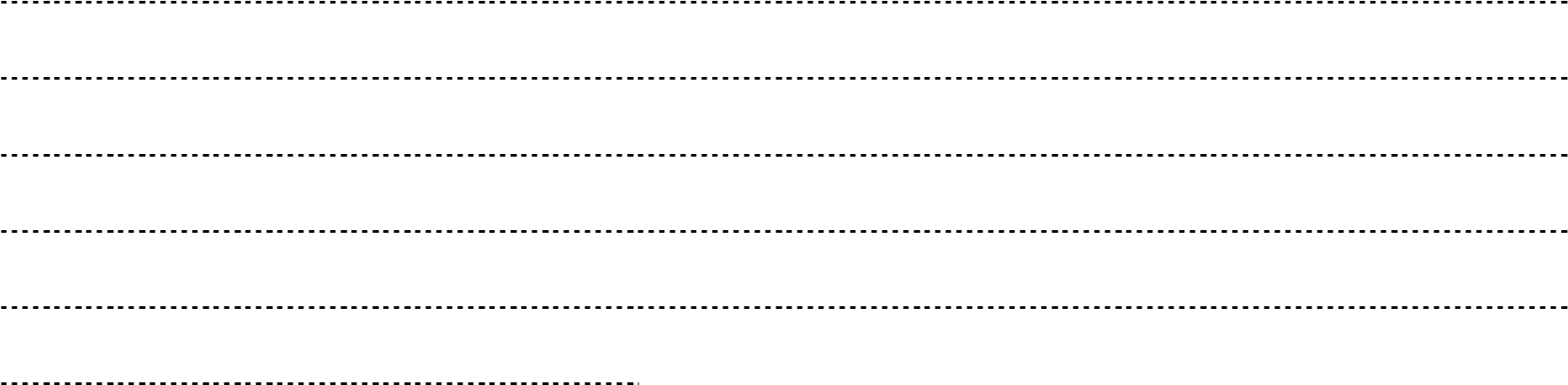 (a) State two disadvantages of tractor hire services. 	 	 	  	(2mks) 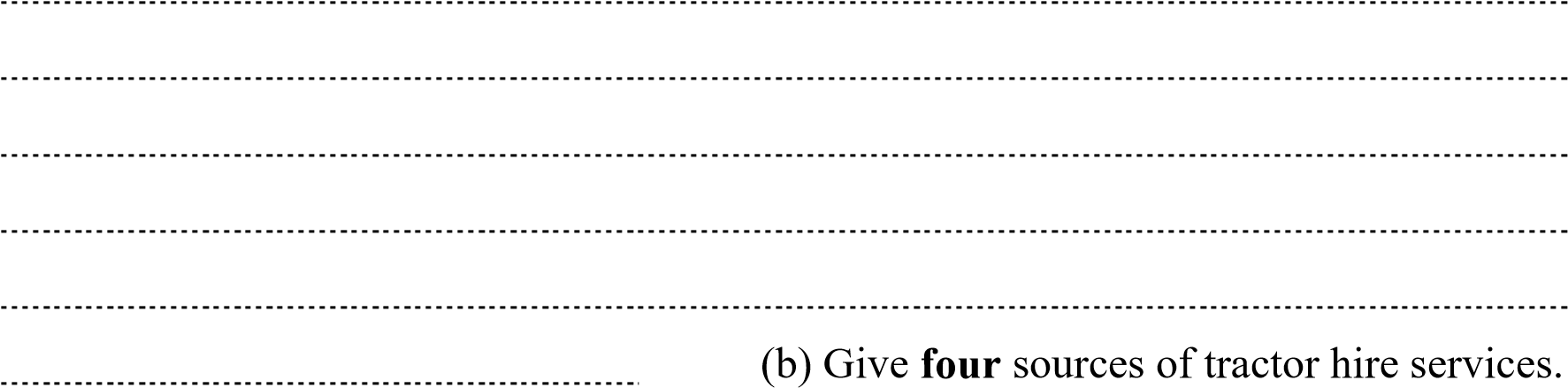  	 	 	 	 	(2mks) 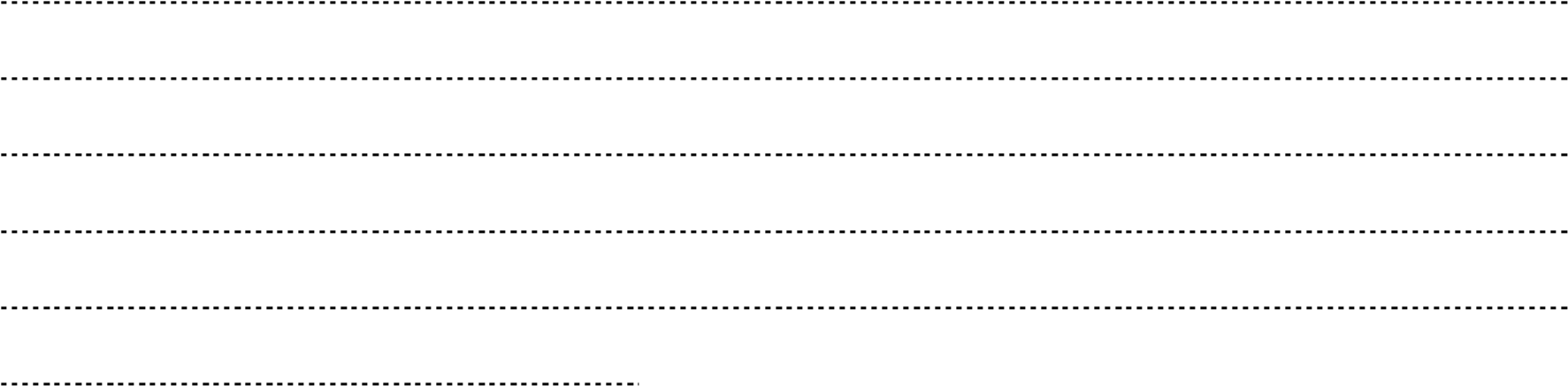 State four functions of the National Agricultural Commodity Association.  	(2mks) 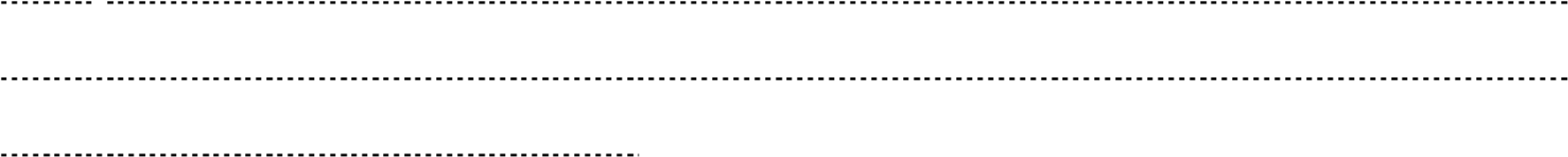 (a) What is meant by the term Agroforestry? 	 	 	 	  	 (½mk) 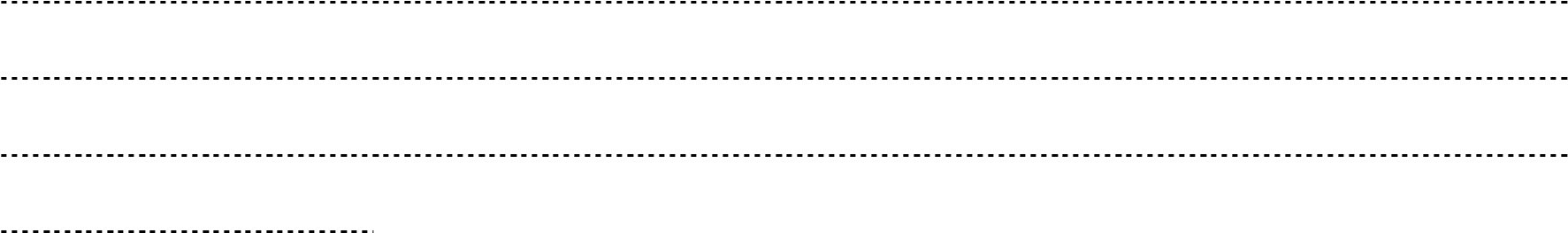    (b)  State four management practices carried out during intensive hedgerow agroforestry. (2mks) 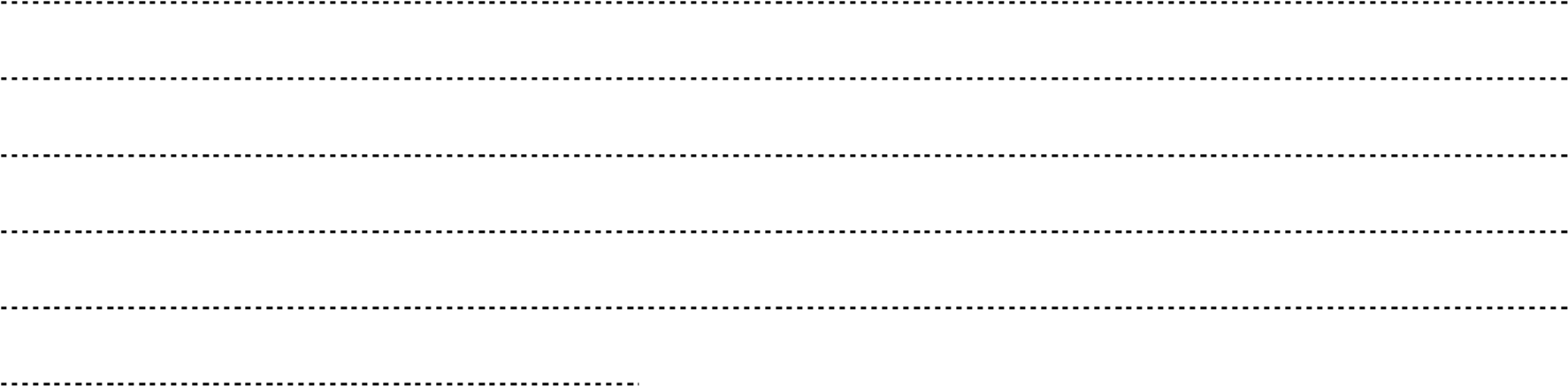 SECTION B (20marks)  Attempt all questions in this section Identify the following methods of propagation.  	 	 	 	(1½marks)  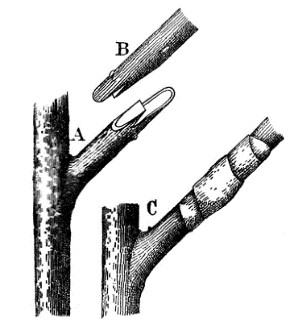 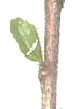 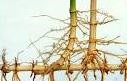 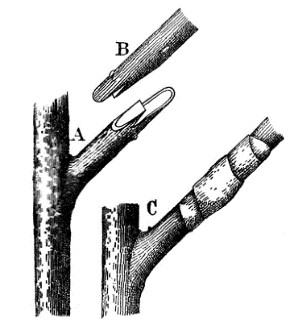 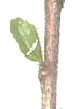 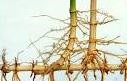   S……………………………                                    T……………………………                       V…………………………… 	a) State three factors contribute to the success of method S? 	 	 	 	 	(1½mk) 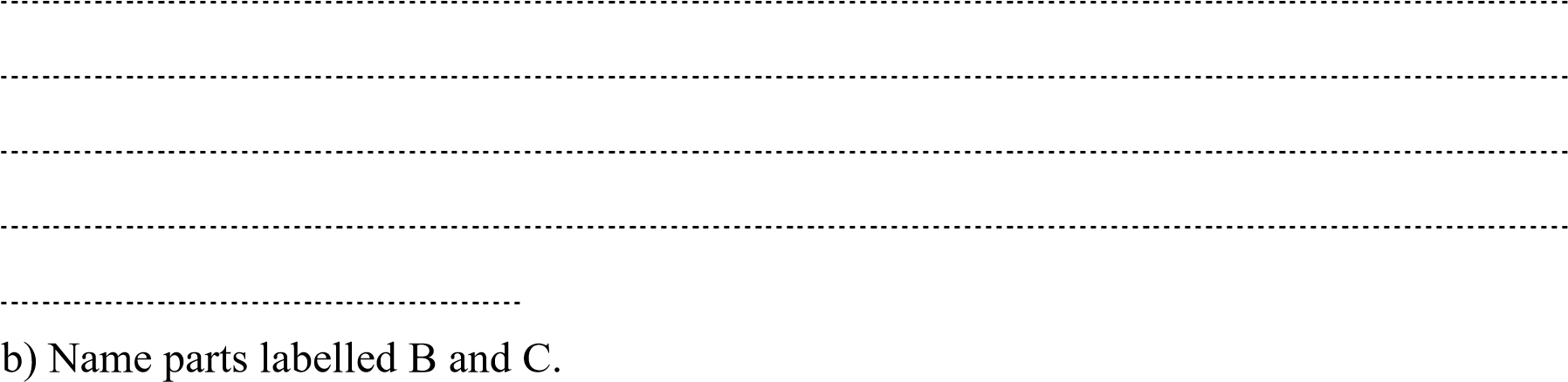 (1mk)  	B        	 	 	C         	 	 State two importance of the method of propagation in  diagram labelled T?  	 	 	 	 	 (1mk)  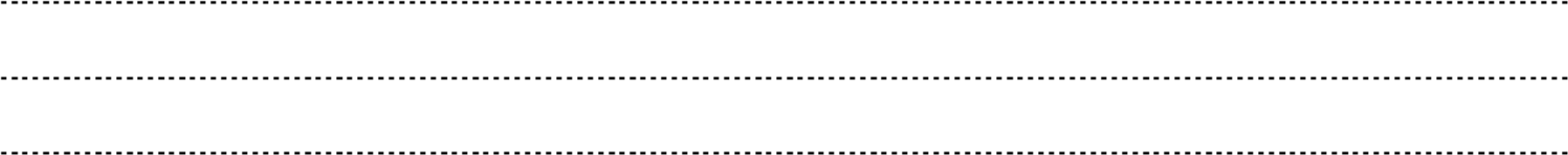 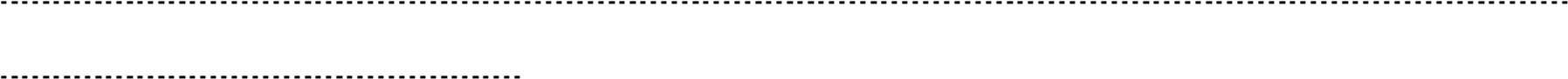 Name two crops propagated by use of method V.  	 	 	 	 	      	 	(1mk) 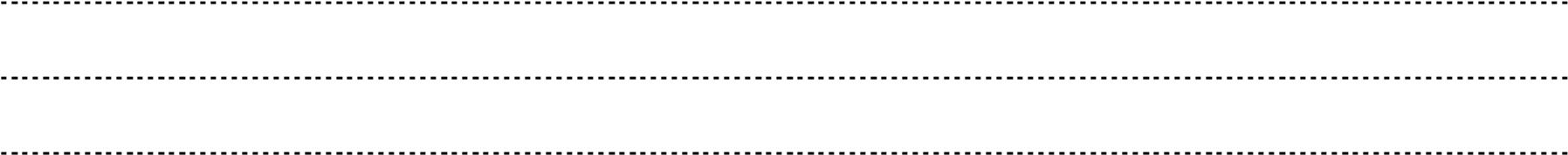 19.   Maina’s farm requires the following items on credit from Kenya farmers association on 30th March  2020   	 	10bags of Unga feeds Bran   	 	18bags of DSP Chapa meli  	 	24kg of Rose Coco Bean seeds simlaw seed KFA sells the items as follows 	a) Prepare a purchase order that KFA made to Maina’s farm.  	 	 	(3mks) Below is an illustration of a method of frame formation in tea. Answer the questions that follow. 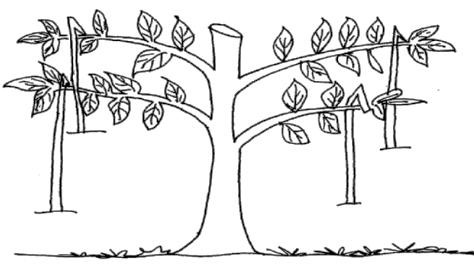 Identify the above method. 	 	 	 	 	 	 	 	(1mk) Describe the procedure followed in (a) above 	  	(4mks) 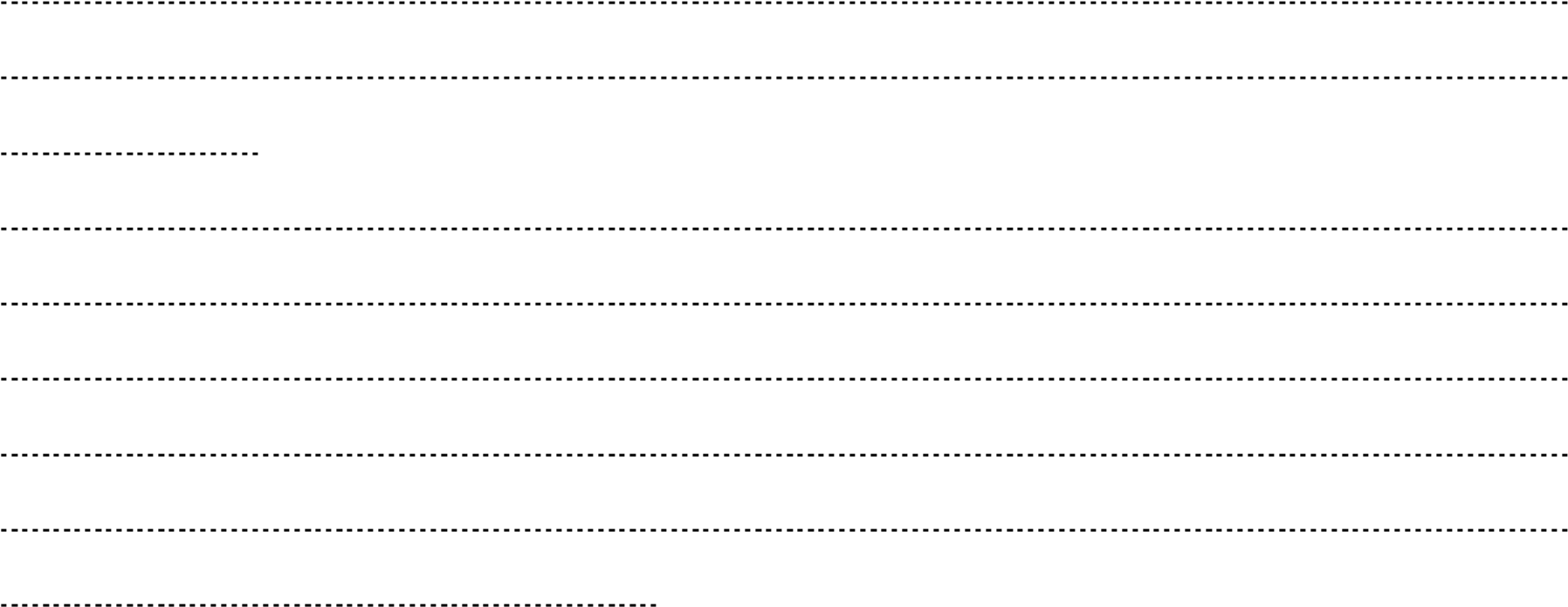 Apart from the above method name one other method of frame  formation      	 	(1mk) Give a reason why the following practises are important when making silage  Wilting crop for 6-12 hours  	 	 	 	 	 	 	(1mk) 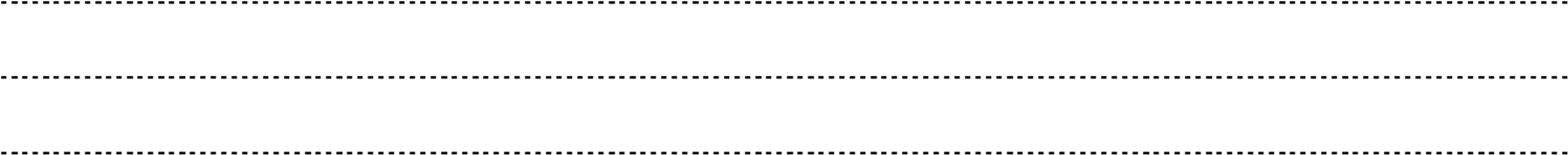 Compacting the ensiled materials every 10cm-12cm  	 	       	(1mk) Checking the temperature regularly   	 	 	 	 	      	(1mk) 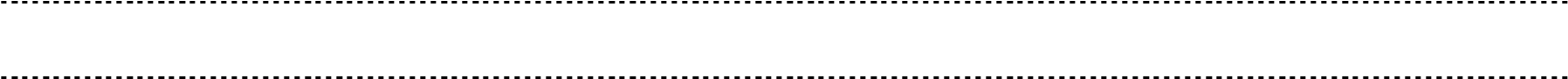 Ensuring that the soil over the silo maintains a hump shape  after covering            	(1mk) 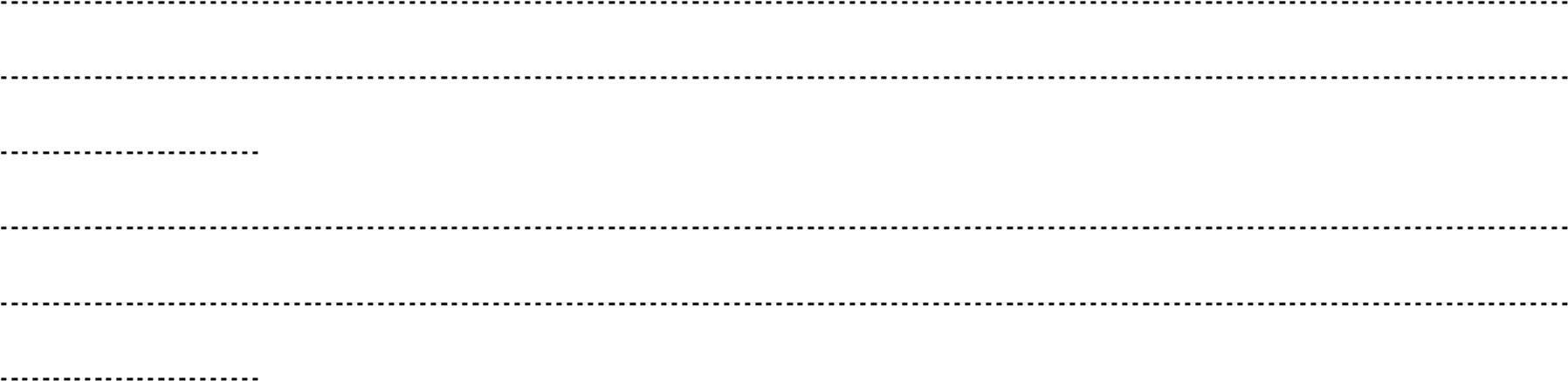 SECTION C (40 marks) Answer any two questions from this section in the spaces provided after question 22. 22. A farmer in Rongai division wishes to change from arable farming to dairy goat production. In arable farming he has been spending kshs.400 on weeding maize and Ksh 200 on weeding cabbages.  He spends Ksh 500 and Ksh 300 on harvesting maize and cabbages respectively.  He buys the following inputs; DAP fertilizer at Ksh.1000, cabbage seeds for Ksh 400, maize seeds for Ksh 600.  Pesticides cost ksh800.  He also spends Ksh. 300 on shelling of maize.   The change in enterprise will have the following implications; He will buy 5 dairy goats at     ksh.2, 000 each; pay milk man ksh.3, 000; control diseases at a cost of ksh.1500.  Fencing of the farm will be done at a cost of ksh.1, 500 .The revenue he gets when growing maize is ksh.10, 000 and cabbages is ksh.4, 000. In dairy goat production, he will get Ksh 20,000 from sale of milk and Ksh 1000 from sale of manure. Prepare a partial budget and advise the farmer whether the change is worthwhile or not.       (12mks)                                                                                 	 	 Explain four factors that determine the choice of a farming enterprise                    (8 mks)                                                                                          …………………………………………………………………………………………………………………………………………………………………………………… ………………………………………………………………………………………… ……………………………………………………………………………………………………………………………………………………………………………………………………………………………………………………………………………………………………………………………………………………………………………………………………………………………………………………………………………………………………………………………………………………………… ………………………………………………………………………………………… ……………………………………………………………………………………………………………………………………………………………………………………………………………………………………………………………………………………………………………………………………………………………………………………………………………………………………………………………………………………………………………………………………………………………… ………………………………………………………………………………………………………………………… 23 a) Explain five roles of Agricultural based women self-help groups in Kenya.    (5 mks) ……………………………………………………………………………………………………………………………………………………………………………………………………………………………………………………………………………………………………………………………………………………………………………………………………………………………………………………………………………………………………………………………………………………………………………………………………………………………………………………………………………………………… ……………………………………………………………………………………………… ……………………………………………………………………………………………………………………………………………………………………………………………………………………………………………………………………………………………………………………………………………………………………………………………………………………………………………………………………………………………………………………………………………………………………………………………… ……………………………………………………………………………………………… ……………………………………………………………………………………………………………………………………………………………………………………………………………………………………………………………………………………………………………………………………………………………………………………………………………………………………………………………………………………………………………………………………………………………………………………………… ……………………………………………………………………………………………… ……………………………………………………………………………………………………………………………………………………………………………………………………………………………………………………………………………………………………………………………………………………………………………………………………………………………………………………………………………………………………………………………………………………………………………………………… ………………………………………………………………………………………………………………………… b) 	The inventory of Awilo’s Farm as at 31st December 2020 was as follows In Ksh:  	 	 	Cash in hand  	 	 	 	 	5,000  	 	 	Layers  	 	 	 	 	 	27,000  	 	 	Dairy cattle 	 	 	 	 	 	125,000  	 	 	Maize in store  	 	 	 	 	6,000  	 	 	Calves  	 	 	 	 	 	29,000  	 	 	Buildings 	 	 	 	 	 	70,000  	 	 	Land   	 	 	 	 	 	200,000  	 	 	Machinery 	 	 	 	 	 	75,000 On the same day, the following information was obtained from the sales record.  	 	 	Bank loan 	 	 	 	 	 	160,000  	 	 	Egg sale on credit 	 	 	 	 	20,000  	 	 	Milk sales on credit 	 	 	 	 	25,000  	 	 	Vegetable sales on credit 	 	 	 	10,000  	 	 	Fertilizer purchased on credit  	 	 	15,000  	 	 	Wages payable 	 	 	 	 	 	8,200  	 	 	Taxes payable  	 	 	 	 	8000  	 	 	Interest payable on loan 	 	 	 	4,000 Prepare a balance sheet  	 	 	 	 	  	(8mks) State with a reason if Awilo’s farm solvent or insolvent      	 	  	 (1mk)          …………………………………………………………………………………………………………………………………………………………………………………………………… ………………………………………………………………………………………………………………………………………………       c) State five ways through which agricultural practices pollute water bodies.   	  	(5mks)                                                  …………………………………………………………………………………………………………………………………………………………………………………………………………………………………………………………………………………………………………………………………………………………………………………………………………………………………………………………………………………………………………… ………………………………………………………………………………………………… ……………………………………………………………………………………………………………………………………………………………………………………………………………………………………………………………………………………………………………………………………………………………………………………………………………………………………………………………………………………………………………………………………………………………………………………………………………………………………………………………………………………………………………………………………………………………………………………………………………………………………………………………………………………………………………………………………………………………………………………………………………………………………………………………………………………………………………………………………………………………………………………………………………………………… ………………………………………………………………………………………………… …………………………………………………………………………………………………………………………………………………………………………………………………………………………………………………………………………………………………………………………………………………………………………………………………………………………………………………………………………………………………………………………………………………………………………………………………………………………………………………………………………………………………………… 25. The tables below show the weekly demand and supply for wheat. 	a. 	(i) Draw a demand and supply curve on the graph attached    	 	 	 	(7 mks) Determine the equilibrium price for the wheat  	 	 	 	                   	(1mk) ………………………………………………………………………………………………………………………………………………………………………… Calculate the elasticity of demand for  Price fall from ksh.20 to ksh.18 per kg.   	 	                              	 (2mks) (i) If the price increased from kshs.20 to kshs.22 and elasticity of demand is 6.   	 	(2mks) 	(ii)  Find the quantity demanded at higher price. 	 	 	 	    	(2mks) Explain two factors that affect the demand of tomatoes other than price.      	 	(2mks) ……………………………………………………………………………………………………………………………………………………………………………………………………………………………………………………………………………………………………………………………………………………………………………………………………………………………………………………………………………………………………………………………………………………………………………………………………………… ………………………………………………………………………………………………… …………………………………………………………………………………………………………………………………………………………………………………………………… ……………………………………………………………………………………………………………………………………… b) Describe four characteristics of variable inputs                                                                        	 	(4mks)  ……………………………………………………………………………………………………………………………………………………………………………………………………………………………………………………………………………………………………………………………………………………………………………………………………………………………………………………………………………………………………………………………………………………………………………………………………………… ………………………………………………………………………………………………… ……………………………………………………………………………………………………………………………………………………………………………………………………………………………………………………………………………………………………………………………………………………………………………………………………………………………………………………………………………………………………………………………………………………………………………………………………………… ………………………………………………………………………………………………… ………………………………………………………………………………………………………………………………………………………………………………………………………………………………………………………………………………………………………………………………………………………………………………………………………………………………………………………………………………………………………………………………………………………………………………………………………………………………………………………………………………………… 	 	 	 SECTION QUESTION MAXIMUM SCORE CANDIDATE SCORE A 1-16 30 B 17-20 20 C 20 20 TOTAL SCORE 90 Item no Item  Company  Price Quantity in storeQuantity in store1 Bran 90kgs/bag  Brookhouse farm supplies Kshs. 1000/bag 200 bags 2 Bran 90kgs/bag Unga feeds Bran Kshs. 1200/bag 150 bags 3 Bran 90kgs/bag EA MAIZE Millers Kshs. 1230/bag 400 bags 4 DSP 50kgs each   Chapa meli Kshs. 1500/bag 120 bags 5 DSP 50kgs each   Nauru international Kshs, 1500/bag 140 bags 6 DSP 50kgs each   Boatmil industries Kshs. 1500/bag 150 bags 7 Bean seeds Rose coco Kenya Seed Ksh330 / 2kgs packets 100 	- packets  2kgs 8 Bean seeds Rose coco Western Seed Ksh290 / 2kgs packets 400 	- packets 2kgs 9 Bean seeds Rose coco Simlaw Seed Ksh300 /2kgs packets 120 	- packets 2kgs Price (Ksh.) Quantity demand (kg) Price (Ksh.) Quantity supplied (kg) 200 250 200 2500 180 350 180 2250 160 550 160 2000 140 900 140 1700 120 1300 120 1300 100 1850 100 800 80 2500 80 100 